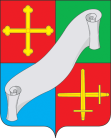 КАЛУЖСКАЯ ОБЛАСТЬКОНТРОЛЬНО-СЧЁТНАЯКОМИССИЯ МР «ДЗЕРЖИНСКИЙ РАЙОН»249832, Калужская область,Дзержинский район, г.Кондрово, пл. Центральная, д. 1тел: 8(48434)3-34-72e-mail:  komissya.con@yandex.ruКАЛУЖСКАЯ ОБЛАСТЬКОНТРОЛЬНО-СЧЁТНАЯКОМИССИЯ МР «ДЗЕРЖИНСКИЙ РАЙОН»249832, Калужская область,Дзержинский район, г.Кондрово, пл. Центральная, д. 1тел: 8(48434)3-34-72e-mail:  komissya.con@yandex.ruКАЛУЖСКАЯ ОБЛАСТЬКОНТРОЛЬНО-СЧЁТНАЯКОМИССИЯ МР «ДЗЕРЖИНСКИЙ РАЙОН»249832, Калужская область,Дзержинский район, г.Кондрово, пл. Центральная, д. 1тел: 8(48434)3-34-72e-mail:  komissya.con@yandex.ruКАЛУЖСКАЯ ОБЛАСТЬКОНТРОЛЬНО-СЧЁТНАЯКОМИССИЯ МР «ДЗЕРЖИНСКИЙ РАЙОН»249832, Калужская область,Дзержинский район, г.Кондрово, пл. Центральная, д. 1тел: 8(48434)3-34-72e-mail:  komissya.con@yandex.ruГлаве муниципального района «Дзержинский район» А.А. Степаняну№1от10.01.2024Главе муниципального района «Дзержинский район» А.А. СтепанянуНа №отГлаве муниципального района «Дзержинский район» А.А. СтепанянуГлаве муниципального района «Дзержинский район» А.А. СтепанянуУважаемый Андрей Акопович! Уважаемый Андрей Акопович! Уважаемый Андрей Акопович! Уважаемый Андрей Акопович! Уважаемый Андрей Акопович! Уважаемый Андрей Акопович! В  целях реализации принципа гласности и обеспечения доступа к информации о деятельности, в соответствии с требованиями Федерального закона № 6-ФЗ «Об общих принципах организации и деятельности контрольно-счетных органов субъектов Российской Федерации и муниципальных образований», в соответствии со статьей 20 Положения о контрольно-счетной комиссии муниципального района «Дзержинский район», утвержденного решением Дзержинского Районного Собрания муниципального района «Дзержинский район» от 22.03.2022 № 234, направляю информацию о деятельности  контрольно-счетной комиссии за декабрь 2023 года. Исполнение  экспертно-аналитических полномочийВ соответствии с п. 1.3. плана работы сотрудниками проведена экспертиза проектов бюджетов 8 поселений муниципального района «Дзержинский район» на 2024 год и плановый период 2025-2026 годов. По результатам экспертизы:-  приведены в соответствие с требованиями Бюджетного кодекса Российской Федерации проекты решений 3 представительных органов, финансовое обеспечение муниципальных программ 6 поселений;- уточнены коды бюджетной классификации доходов бюджетов 4 поселений;- из приложений исключены показатели бюджета 3 поселений, в которых отсутствуют назначения.По результатам экспертизы контрольно-счетная комиссия рекомендовала направить  проекты бюджета в представительные органы для рассмотрения.В соответствии с п. 1.4. плана работы проведена экспертиза проекта решения Дзержинского Районного Собрания «О бюджете муниципального района «Дзержинский район» на 2024 год и плановый период 2025-2026 годов». Проект решения составлен в соответствии  с требованиями Бюджетного кодекса Российской Федерации, Положения о бюджетном процессе в муниципальном районе «Дзержинский район», имеет направленность на обеспечение сбалансированности и устойчивости бюджетной системы муниципального района. Рассмотрены проекты паспортов 27 муниципальных программ, представленных одновременно с проектом бюджета муниципального района. По результатам экспертно-аналитического мероприятия контрольно-счетная комиссия рекомендовала направить проект решения на рассмотрение Дзержинским Районным Собранием.Также, сотрудниками проведена экспертиза проекта решения Дзержинского Районного Собрания «О внесении изменений в Решение «О бюджете муниципального района «Дзержинский район» на 2023 год и плановый период 2024-2025 годов». Проектом решения уточнен объем поступлений в доходную часть бюджета муниципального района на 2023 год, а также внесены изменения в ведомственную структуру расходов бюджета на 2023 год. Учтены объемы межбюджетных трансфертов из областного бюджета, распределение межбюджетных трансфертов бюджетам поселений района, а также объемы межбюджетных трансфертов, передаваемых из бюджетов поселений на исполнение части полномочий по решению вопросов местного значения. Для обеспечения сбалансированности бюджета скорректированы источники финансирования дефицита бюджета муниципального района. Соответствующие изменения и дополнения внесены в приложения к Решению о бюджете.По результатам экспертизы сделан вывод, что представленный проект решения и содержание документов соответствуют требованиям бюджетного законодательства. Корректировка бюджетных ассигнований предполагает сохранение расходных обязательств на приоритетных направлениях, ранее утвержденных в бюджете муниципального района. Контрольно-счетная комиссия рекомендовала проект изменений принять к рассмотрению Дзержинским Районным Собранием.Исполнение информационных полномочийВ соответствии с п. 3.4. плана работы председатель контрольно-счетной комиссии принял участие в расширенном заседании коллегии региональной Контрольно-счётной палаты с участием представителей муниципальных контрольно-счётных органов Калужской области. На заседании были рассмотрен ряд вопросов, в т.ч. отчет о результатах экспертно-аналитического мероприятия «Внешняя проверка годовых отчетов об исполнении местных бюджетов в соответствии со статьёй 136 Бюджетного кодекса Российской Федерации», подведены итоги параллельных и совместных контрольных мероприятий в 2023 году, утвержден план работы Ассоциации контрольно-счётных органов Калужской области на 2024 год.В соответствии с п. 3.5. плана работы сотрудники контрольно-счетной комиссии участвовали в вебинарах на тему: «Актуальные вопросы совершенствования методологии обеспечения деятельности МКСО», «Учётная политика организаций бюджетной сферы на 2024 г.», «Закон о контрактной системе: итоги 2023 года. Перспективы 2024 года. Ответственность. Практика применения».Главный инспектор присутствовал на семинаре, проведенном администрацией Дзержинского района совместно с представителями Министерства конкурентной политики Калужской области, в целях разъяснения порядка работы муниципальных заказчиков в системе Wеb-торги, в связи с изменениями, вступающими в силу с 01.01.2024. В соответствии с п. 3.6. плана работы, в рамках реализации мероприятий муниципальной программы «Развитие малого и среднего предпринимательства в муниципальном районе «Дзержинского район» председатель участвовал в комиссии по рассмотрению документов на предоставление субсидий субъектам малого и среднего предпринимательства на компенсацию затрат, связанных с приобретением оборудования. По результатам рассмотрения документов было принято решение предоставить субсидию акционерному обществу в сумме 149 250,00 руб., в т.ч. за счет средств областного бюджета – 137 310,00 руб., за счет средств бюджета  муниципального района «Дзержинский район» - 11 940,00 руб.В ходе исполнения информационных полномочий в системе Wеb-торги размещен план-график закупок контрольно-счетной комиссии на 2024 год и плановый период 2025 и 2026 годов; подготовлен и сдан в финансовый отдел администрации Дзержинского района ежемесячный отчет об исполнении бюджета за ноябрь 2023 года; отчетность в МИФНС России № 2 по Калужской области – «Уведомление об исчисленных суммах налогов, авансовых платежей по налогам, страховых взносах», «Персонифицированные сведения о физических лицах», «Расчет по страховым взносам»; в Прокуратуру Дзержинского района – отчет о фактах допущения задолженности и случаях заключения дополнительных соглашений, об актах реагирования по вопросам своевременности оплаты муниципальными заказчиками обязательств и наличии информации о задолженности, в связи с неоплатой муниципальным заказчиком своих обязательств по муниципальному контракту.Исполнение плана работы на 2023 годВ план работы, согласованный решением Дзержинского Районного Собрания от 27.12.2022 № 11, изменение внесено 1 раз в связи с обращением Главы городского поселения о проведении проверки законности, целесообразности и обоснованности заключения, исполнения и оплаты муниципального контракта на выполнение работ по содержанию и уборке территории. Уточненный план работ контрольно-счетной комиссии на 2023 год исполнен в полном объеме. Проведена внешняя проверка годовых отчетов об исполнении бюджета муниципального района и поселений, экспертиза проектов бюджета на 2024 год и на плановый период 2025 и 2025 годов. В течение года регулярно  проводился оперативный анализ исполнения местного бюджета, информация о ходе исполнения ежеквартально доводилась до сведения депутатов Дзержинского Районного Собрания.Проведено 6 контрольных и 1 экспертно-аналитическое мероприятие. В рамках исполнения полномочий по осуществлению контроля в сфере закупок проведена 1 проверка по факту обращения участника закупки на предмет установления обоснованности признания победителем маркетингового исследования малой закупки на выполнение работ по содержанию и уборке территории городского поселения.Председатель участвовал в работе постоянных комиссий Дзержинского Районного Собрания, Совета по целевым программам, Комиссии по предоставлению субсидий субъектам малого и среднего предпринимательства, Комиссии по определению претендентов на предоставление субсидий на возмещение части затрат организациям потребительской кооперации и пр.Подробная информация о работе контрольно-счетной комиссии за 2023 год будет представлена в Дзержинское Районное Собрание в январе 2024 года.Председатель                                                                                            Н.А. Алферова                                                                                                                                                                                                                В  целях реализации принципа гласности и обеспечения доступа к информации о деятельности, в соответствии с требованиями Федерального закона № 6-ФЗ «Об общих принципах организации и деятельности контрольно-счетных органов субъектов Российской Федерации и муниципальных образований», в соответствии со статьей 20 Положения о контрольно-счетной комиссии муниципального района «Дзержинский район», утвержденного решением Дзержинского Районного Собрания муниципального района «Дзержинский район» от 22.03.2022 № 234, направляю информацию о деятельности  контрольно-счетной комиссии за декабрь 2023 года. Исполнение  экспертно-аналитических полномочийВ соответствии с п. 1.3. плана работы сотрудниками проведена экспертиза проектов бюджетов 8 поселений муниципального района «Дзержинский район» на 2024 год и плановый период 2025-2026 годов. По результатам экспертизы:-  приведены в соответствие с требованиями Бюджетного кодекса Российской Федерации проекты решений 3 представительных органов, финансовое обеспечение муниципальных программ 6 поселений;- уточнены коды бюджетной классификации доходов бюджетов 4 поселений;- из приложений исключены показатели бюджета 3 поселений, в которых отсутствуют назначения.По результатам экспертизы контрольно-счетная комиссия рекомендовала направить  проекты бюджета в представительные органы для рассмотрения.В соответствии с п. 1.4. плана работы проведена экспертиза проекта решения Дзержинского Районного Собрания «О бюджете муниципального района «Дзержинский район» на 2024 год и плановый период 2025-2026 годов». Проект решения составлен в соответствии  с требованиями Бюджетного кодекса Российской Федерации, Положения о бюджетном процессе в муниципальном районе «Дзержинский район», имеет направленность на обеспечение сбалансированности и устойчивости бюджетной системы муниципального района. Рассмотрены проекты паспортов 27 муниципальных программ, представленных одновременно с проектом бюджета муниципального района. По результатам экспертно-аналитического мероприятия контрольно-счетная комиссия рекомендовала направить проект решения на рассмотрение Дзержинским Районным Собранием.Также, сотрудниками проведена экспертиза проекта решения Дзержинского Районного Собрания «О внесении изменений в Решение «О бюджете муниципального района «Дзержинский район» на 2023 год и плановый период 2024-2025 годов». Проектом решения уточнен объем поступлений в доходную часть бюджета муниципального района на 2023 год, а также внесены изменения в ведомственную структуру расходов бюджета на 2023 год. Учтены объемы межбюджетных трансфертов из областного бюджета, распределение межбюджетных трансфертов бюджетам поселений района, а также объемы межбюджетных трансфертов, передаваемых из бюджетов поселений на исполнение части полномочий по решению вопросов местного значения. Для обеспечения сбалансированности бюджета скорректированы источники финансирования дефицита бюджета муниципального района. Соответствующие изменения и дополнения внесены в приложения к Решению о бюджете.По результатам экспертизы сделан вывод, что представленный проект решения и содержание документов соответствуют требованиям бюджетного законодательства. Корректировка бюджетных ассигнований предполагает сохранение расходных обязательств на приоритетных направлениях, ранее утвержденных в бюджете муниципального района. Контрольно-счетная комиссия рекомендовала проект изменений принять к рассмотрению Дзержинским Районным Собранием.Исполнение информационных полномочийВ соответствии с п. 3.4. плана работы председатель контрольно-счетной комиссии принял участие в расширенном заседании коллегии региональной Контрольно-счётной палаты с участием представителей муниципальных контрольно-счётных органов Калужской области. На заседании были рассмотрен ряд вопросов, в т.ч. отчет о результатах экспертно-аналитического мероприятия «Внешняя проверка годовых отчетов об исполнении местных бюджетов в соответствии со статьёй 136 Бюджетного кодекса Российской Федерации», подведены итоги параллельных и совместных контрольных мероприятий в 2023 году, утвержден план работы Ассоциации контрольно-счётных органов Калужской области на 2024 год.В соответствии с п. 3.5. плана работы сотрудники контрольно-счетной комиссии участвовали в вебинарах на тему: «Актуальные вопросы совершенствования методологии обеспечения деятельности МКСО», «Учётная политика организаций бюджетной сферы на 2024 г.», «Закон о контрактной системе: итоги 2023 года. Перспективы 2024 года. Ответственность. Практика применения».Главный инспектор присутствовал на семинаре, проведенном администрацией Дзержинского района совместно с представителями Министерства конкурентной политики Калужской области, в целях разъяснения порядка работы муниципальных заказчиков в системе Wеb-торги, в связи с изменениями, вступающими в силу с 01.01.2024. В соответствии с п. 3.6. плана работы, в рамках реализации мероприятий муниципальной программы «Развитие малого и среднего предпринимательства в муниципальном районе «Дзержинского район» председатель участвовал в комиссии по рассмотрению документов на предоставление субсидий субъектам малого и среднего предпринимательства на компенсацию затрат, связанных с приобретением оборудования. По результатам рассмотрения документов было принято решение предоставить субсидию акционерному обществу в сумме 149 250,00 руб., в т.ч. за счет средств областного бюджета – 137 310,00 руб., за счет средств бюджета  муниципального района «Дзержинский район» - 11 940,00 руб.В ходе исполнения информационных полномочий в системе Wеb-торги размещен план-график закупок контрольно-счетной комиссии на 2024 год и плановый период 2025 и 2026 годов; подготовлен и сдан в финансовый отдел администрации Дзержинского района ежемесячный отчет об исполнении бюджета за ноябрь 2023 года; отчетность в МИФНС России № 2 по Калужской области – «Уведомление об исчисленных суммах налогов, авансовых платежей по налогам, страховых взносах», «Персонифицированные сведения о физических лицах», «Расчет по страховым взносам»; в Прокуратуру Дзержинского района – отчет о фактах допущения задолженности и случаях заключения дополнительных соглашений, об актах реагирования по вопросам своевременности оплаты муниципальными заказчиками обязательств и наличии информации о задолженности, в связи с неоплатой муниципальным заказчиком своих обязательств по муниципальному контракту.Исполнение плана работы на 2023 годВ план работы, согласованный решением Дзержинского Районного Собрания от 27.12.2022 № 11, изменение внесено 1 раз в связи с обращением Главы городского поселения о проведении проверки законности, целесообразности и обоснованности заключения, исполнения и оплаты муниципального контракта на выполнение работ по содержанию и уборке территории. Уточненный план работ контрольно-счетной комиссии на 2023 год исполнен в полном объеме. Проведена внешняя проверка годовых отчетов об исполнении бюджета муниципального района и поселений, экспертиза проектов бюджета на 2024 год и на плановый период 2025 и 2025 годов. В течение года регулярно  проводился оперативный анализ исполнения местного бюджета, информация о ходе исполнения ежеквартально доводилась до сведения депутатов Дзержинского Районного Собрания.Проведено 6 контрольных и 1 экспертно-аналитическое мероприятие. В рамках исполнения полномочий по осуществлению контроля в сфере закупок проведена 1 проверка по факту обращения участника закупки на предмет установления обоснованности признания победителем маркетингового исследования малой закупки на выполнение работ по содержанию и уборке территории городского поселения.Председатель участвовал в работе постоянных комиссий Дзержинского Районного Собрания, Совета по целевым программам, Комиссии по предоставлению субсидий субъектам малого и среднего предпринимательства, Комиссии по определению претендентов на предоставление субсидий на возмещение части затрат организациям потребительской кооперации и пр.Подробная информация о работе контрольно-счетной комиссии за 2023 год будет представлена в Дзержинское Районное Собрание в январе 2024 года.Председатель                                                                                            Н.А. Алферова                                                                                                                                                                                                                В  целях реализации принципа гласности и обеспечения доступа к информации о деятельности, в соответствии с требованиями Федерального закона № 6-ФЗ «Об общих принципах организации и деятельности контрольно-счетных органов субъектов Российской Федерации и муниципальных образований», в соответствии со статьей 20 Положения о контрольно-счетной комиссии муниципального района «Дзержинский район», утвержденного решением Дзержинского Районного Собрания муниципального района «Дзержинский район» от 22.03.2022 № 234, направляю информацию о деятельности  контрольно-счетной комиссии за декабрь 2023 года. Исполнение  экспертно-аналитических полномочийВ соответствии с п. 1.3. плана работы сотрудниками проведена экспертиза проектов бюджетов 8 поселений муниципального района «Дзержинский район» на 2024 год и плановый период 2025-2026 годов. По результатам экспертизы:-  приведены в соответствие с требованиями Бюджетного кодекса Российской Федерации проекты решений 3 представительных органов, финансовое обеспечение муниципальных программ 6 поселений;- уточнены коды бюджетной классификации доходов бюджетов 4 поселений;- из приложений исключены показатели бюджета 3 поселений, в которых отсутствуют назначения.По результатам экспертизы контрольно-счетная комиссия рекомендовала направить  проекты бюджета в представительные органы для рассмотрения.В соответствии с п. 1.4. плана работы проведена экспертиза проекта решения Дзержинского Районного Собрания «О бюджете муниципального района «Дзержинский район» на 2024 год и плановый период 2025-2026 годов». Проект решения составлен в соответствии  с требованиями Бюджетного кодекса Российской Федерации, Положения о бюджетном процессе в муниципальном районе «Дзержинский район», имеет направленность на обеспечение сбалансированности и устойчивости бюджетной системы муниципального района. Рассмотрены проекты паспортов 27 муниципальных программ, представленных одновременно с проектом бюджета муниципального района. По результатам экспертно-аналитического мероприятия контрольно-счетная комиссия рекомендовала направить проект решения на рассмотрение Дзержинским Районным Собранием.Также, сотрудниками проведена экспертиза проекта решения Дзержинского Районного Собрания «О внесении изменений в Решение «О бюджете муниципального района «Дзержинский район» на 2023 год и плановый период 2024-2025 годов». Проектом решения уточнен объем поступлений в доходную часть бюджета муниципального района на 2023 год, а также внесены изменения в ведомственную структуру расходов бюджета на 2023 год. Учтены объемы межбюджетных трансфертов из областного бюджета, распределение межбюджетных трансфертов бюджетам поселений района, а также объемы межбюджетных трансфертов, передаваемых из бюджетов поселений на исполнение части полномочий по решению вопросов местного значения. Для обеспечения сбалансированности бюджета скорректированы источники финансирования дефицита бюджета муниципального района. Соответствующие изменения и дополнения внесены в приложения к Решению о бюджете.По результатам экспертизы сделан вывод, что представленный проект решения и содержание документов соответствуют требованиям бюджетного законодательства. Корректировка бюджетных ассигнований предполагает сохранение расходных обязательств на приоритетных направлениях, ранее утвержденных в бюджете муниципального района. Контрольно-счетная комиссия рекомендовала проект изменений принять к рассмотрению Дзержинским Районным Собранием.Исполнение информационных полномочийВ соответствии с п. 3.4. плана работы председатель контрольно-счетной комиссии принял участие в расширенном заседании коллегии региональной Контрольно-счётной палаты с участием представителей муниципальных контрольно-счётных органов Калужской области. На заседании были рассмотрен ряд вопросов, в т.ч. отчет о результатах экспертно-аналитического мероприятия «Внешняя проверка годовых отчетов об исполнении местных бюджетов в соответствии со статьёй 136 Бюджетного кодекса Российской Федерации», подведены итоги параллельных и совместных контрольных мероприятий в 2023 году, утвержден план работы Ассоциации контрольно-счётных органов Калужской области на 2024 год.В соответствии с п. 3.5. плана работы сотрудники контрольно-счетной комиссии участвовали в вебинарах на тему: «Актуальные вопросы совершенствования методологии обеспечения деятельности МКСО», «Учётная политика организаций бюджетной сферы на 2024 г.», «Закон о контрактной системе: итоги 2023 года. Перспективы 2024 года. Ответственность. Практика применения».Главный инспектор присутствовал на семинаре, проведенном администрацией Дзержинского района совместно с представителями Министерства конкурентной политики Калужской области, в целях разъяснения порядка работы муниципальных заказчиков в системе Wеb-торги, в связи с изменениями, вступающими в силу с 01.01.2024. В соответствии с п. 3.6. плана работы, в рамках реализации мероприятий муниципальной программы «Развитие малого и среднего предпринимательства в муниципальном районе «Дзержинского район» председатель участвовал в комиссии по рассмотрению документов на предоставление субсидий субъектам малого и среднего предпринимательства на компенсацию затрат, связанных с приобретением оборудования. По результатам рассмотрения документов было принято решение предоставить субсидию акционерному обществу в сумме 149 250,00 руб., в т.ч. за счет средств областного бюджета – 137 310,00 руб., за счет средств бюджета  муниципального района «Дзержинский район» - 11 940,00 руб.В ходе исполнения информационных полномочий в системе Wеb-торги размещен план-график закупок контрольно-счетной комиссии на 2024 год и плановый период 2025 и 2026 годов; подготовлен и сдан в финансовый отдел администрации Дзержинского района ежемесячный отчет об исполнении бюджета за ноябрь 2023 года; отчетность в МИФНС России № 2 по Калужской области – «Уведомление об исчисленных суммах налогов, авансовых платежей по налогам, страховых взносах», «Персонифицированные сведения о физических лицах», «Расчет по страховым взносам»; в Прокуратуру Дзержинского района – отчет о фактах допущения задолженности и случаях заключения дополнительных соглашений, об актах реагирования по вопросам своевременности оплаты муниципальными заказчиками обязательств и наличии информации о задолженности, в связи с неоплатой муниципальным заказчиком своих обязательств по муниципальному контракту.Исполнение плана работы на 2023 годВ план работы, согласованный решением Дзержинского Районного Собрания от 27.12.2022 № 11, изменение внесено 1 раз в связи с обращением Главы городского поселения о проведении проверки законности, целесообразности и обоснованности заключения, исполнения и оплаты муниципального контракта на выполнение работ по содержанию и уборке территории. Уточненный план работ контрольно-счетной комиссии на 2023 год исполнен в полном объеме. Проведена внешняя проверка годовых отчетов об исполнении бюджета муниципального района и поселений, экспертиза проектов бюджета на 2024 год и на плановый период 2025 и 2025 годов. В течение года регулярно  проводился оперативный анализ исполнения местного бюджета, информация о ходе исполнения ежеквартально доводилась до сведения депутатов Дзержинского Районного Собрания.Проведено 6 контрольных и 1 экспертно-аналитическое мероприятие. В рамках исполнения полномочий по осуществлению контроля в сфере закупок проведена 1 проверка по факту обращения участника закупки на предмет установления обоснованности признания победителем маркетингового исследования малой закупки на выполнение работ по содержанию и уборке территории городского поселения.Председатель участвовал в работе постоянных комиссий Дзержинского Районного Собрания, Совета по целевым программам, Комиссии по предоставлению субсидий субъектам малого и среднего предпринимательства, Комиссии по определению претендентов на предоставление субсидий на возмещение части затрат организациям потребительской кооперации и пр.Подробная информация о работе контрольно-счетной комиссии за 2023 год будет представлена в Дзержинское Районное Собрание в январе 2024 года.Председатель                                                                                            Н.А. Алферова                                                                                                                                                                                                                В  целях реализации принципа гласности и обеспечения доступа к информации о деятельности, в соответствии с требованиями Федерального закона № 6-ФЗ «Об общих принципах организации и деятельности контрольно-счетных органов субъектов Российской Федерации и муниципальных образований», в соответствии со статьей 20 Положения о контрольно-счетной комиссии муниципального района «Дзержинский район», утвержденного решением Дзержинского Районного Собрания муниципального района «Дзержинский район» от 22.03.2022 № 234, направляю информацию о деятельности  контрольно-счетной комиссии за декабрь 2023 года. Исполнение  экспертно-аналитических полномочийВ соответствии с п. 1.3. плана работы сотрудниками проведена экспертиза проектов бюджетов 8 поселений муниципального района «Дзержинский район» на 2024 год и плановый период 2025-2026 годов. По результатам экспертизы:-  приведены в соответствие с требованиями Бюджетного кодекса Российской Федерации проекты решений 3 представительных органов, финансовое обеспечение муниципальных программ 6 поселений;- уточнены коды бюджетной классификации доходов бюджетов 4 поселений;- из приложений исключены показатели бюджета 3 поселений, в которых отсутствуют назначения.По результатам экспертизы контрольно-счетная комиссия рекомендовала направить  проекты бюджета в представительные органы для рассмотрения.В соответствии с п. 1.4. плана работы проведена экспертиза проекта решения Дзержинского Районного Собрания «О бюджете муниципального района «Дзержинский район» на 2024 год и плановый период 2025-2026 годов». Проект решения составлен в соответствии  с требованиями Бюджетного кодекса Российской Федерации, Положения о бюджетном процессе в муниципальном районе «Дзержинский район», имеет направленность на обеспечение сбалансированности и устойчивости бюджетной системы муниципального района. Рассмотрены проекты паспортов 27 муниципальных программ, представленных одновременно с проектом бюджета муниципального района. По результатам экспертно-аналитического мероприятия контрольно-счетная комиссия рекомендовала направить проект решения на рассмотрение Дзержинским Районным Собранием.Также, сотрудниками проведена экспертиза проекта решения Дзержинского Районного Собрания «О внесении изменений в Решение «О бюджете муниципального района «Дзержинский район» на 2023 год и плановый период 2024-2025 годов». Проектом решения уточнен объем поступлений в доходную часть бюджета муниципального района на 2023 год, а также внесены изменения в ведомственную структуру расходов бюджета на 2023 год. Учтены объемы межбюджетных трансфертов из областного бюджета, распределение межбюджетных трансфертов бюджетам поселений района, а также объемы межбюджетных трансфертов, передаваемых из бюджетов поселений на исполнение части полномочий по решению вопросов местного значения. Для обеспечения сбалансированности бюджета скорректированы источники финансирования дефицита бюджета муниципального района. Соответствующие изменения и дополнения внесены в приложения к Решению о бюджете.По результатам экспертизы сделан вывод, что представленный проект решения и содержание документов соответствуют требованиям бюджетного законодательства. Корректировка бюджетных ассигнований предполагает сохранение расходных обязательств на приоритетных направлениях, ранее утвержденных в бюджете муниципального района. Контрольно-счетная комиссия рекомендовала проект изменений принять к рассмотрению Дзержинским Районным Собранием.Исполнение информационных полномочийВ соответствии с п. 3.4. плана работы председатель контрольно-счетной комиссии принял участие в расширенном заседании коллегии региональной Контрольно-счётной палаты с участием представителей муниципальных контрольно-счётных органов Калужской области. На заседании были рассмотрен ряд вопросов, в т.ч. отчет о результатах экспертно-аналитического мероприятия «Внешняя проверка годовых отчетов об исполнении местных бюджетов в соответствии со статьёй 136 Бюджетного кодекса Российской Федерации», подведены итоги параллельных и совместных контрольных мероприятий в 2023 году, утвержден план работы Ассоциации контрольно-счётных органов Калужской области на 2024 год.В соответствии с п. 3.5. плана работы сотрудники контрольно-счетной комиссии участвовали в вебинарах на тему: «Актуальные вопросы совершенствования методологии обеспечения деятельности МКСО», «Учётная политика организаций бюджетной сферы на 2024 г.», «Закон о контрактной системе: итоги 2023 года. Перспективы 2024 года. Ответственность. Практика применения».Главный инспектор присутствовал на семинаре, проведенном администрацией Дзержинского района совместно с представителями Министерства конкурентной политики Калужской области, в целях разъяснения порядка работы муниципальных заказчиков в системе Wеb-торги, в связи с изменениями, вступающими в силу с 01.01.2024. В соответствии с п. 3.6. плана работы, в рамках реализации мероприятий муниципальной программы «Развитие малого и среднего предпринимательства в муниципальном районе «Дзержинского район» председатель участвовал в комиссии по рассмотрению документов на предоставление субсидий субъектам малого и среднего предпринимательства на компенсацию затрат, связанных с приобретением оборудования. По результатам рассмотрения документов было принято решение предоставить субсидию акционерному обществу в сумме 149 250,00 руб., в т.ч. за счет средств областного бюджета – 137 310,00 руб., за счет средств бюджета  муниципального района «Дзержинский район» - 11 940,00 руб.В ходе исполнения информационных полномочий в системе Wеb-торги размещен план-график закупок контрольно-счетной комиссии на 2024 год и плановый период 2025 и 2026 годов; подготовлен и сдан в финансовый отдел администрации Дзержинского района ежемесячный отчет об исполнении бюджета за ноябрь 2023 года; отчетность в МИФНС России № 2 по Калужской области – «Уведомление об исчисленных суммах налогов, авансовых платежей по налогам, страховых взносах», «Персонифицированные сведения о физических лицах», «Расчет по страховым взносам»; в Прокуратуру Дзержинского района – отчет о фактах допущения задолженности и случаях заключения дополнительных соглашений, об актах реагирования по вопросам своевременности оплаты муниципальными заказчиками обязательств и наличии информации о задолженности, в связи с неоплатой муниципальным заказчиком своих обязательств по муниципальному контракту.Исполнение плана работы на 2023 годВ план работы, согласованный решением Дзержинского Районного Собрания от 27.12.2022 № 11, изменение внесено 1 раз в связи с обращением Главы городского поселения о проведении проверки законности, целесообразности и обоснованности заключения, исполнения и оплаты муниципального контракта на выполнение работ по содержанию и уборке территории. Уточненный план работ контрольно-счетной комиссии на 2023 год исполнен в полном объеме. Проведена внешняя проверка годовых отчетов об исполнении бюджета муниципального района и поселений, экспертиза проектов бюджета на 2024 год и на плановый период 2025 и 2025 годов. В течение года регулярно  проводился оперативный анализ исполнения местного бюджета, информация о ходе исполнения ежеквартально доводилась до сведения депутатов Дзержинского Районного Собрания.Проведено 6 контрольных и 1 экспертно-аналитическое мероприятие. В рамках исполнения полномочий по осуществлению контроля в сфере закупок проведена 1 проверка по факту обращения участника закупки на предмет установления обоснованности признания победителем маркетингового исследования малой закупки на выполнение работ по содержанию и уборке территории городского поселения.Председатель участвовал в работе постоянных комиссий Дзержинского Районного Собрания, Совета по целевым программам, Комиссии по предоставлению субсидий субъектам малого и среднего предпринимательства, Комиссии по определению претендентов на предоставление субсидий на возмещение части затрат организациям потребительской кооперации и пр.Подробная информация о работе контрольно-счетной комиссии за 2023 год будет представлена в Дзержинское Районное Собрание в январе 2024 года.Председатель                                                                                            Н.А. Алферова                                                                                                                                                                                                                В  целях реализации принципа гласности и обеспечения доступа к информации о деятельности, в соответствии с требованиями Федерального закона № 6-ФЗ «Об общих принципах организации и деятельности контрольно-счетных органов субъектов Российской Федерации и муниципальных образований», в соответствии со статьей 20 Положения о контрольно-счетной комиссии муниципального района «Дзержинский район», утвержденного решением Дзержинского Районного Собрания муниципального района «Дзержинский район» от 22.03.2022 № 234, направляю информацию о деятельности  контрольно-счетной комиссии за декабрь 2023 года. Исполнение  экспертно-аналитических полномочийВ соответствии с п. 1.3. плана работы сотрудниками проведена экспертиза проектов бюджетов 8 поселений муниципального района «Дзержинский район» на 2024 год и плановый период 2025-2026 годов. По результатам экспертизы:-  приведены в соответствие с требованиями Бюджетного кодекса Российской Федерации проекты решений 3 представительных органов, финансовое обеспечение муниципальных программ 6 поселений;- уточнены коды бюджетной классификации доходов бюджетов 4 поселений;- из приложений исключены показатели бюджета 3 поселений, в которых отсутствуют назначения.По результатам экспертизы контрольно-счетная комиссия рекомендовала направить  проекты бюджета в представительные органы для рассмотрения.В соответствии с п. 1.4. плана работы проведена экспертиза проекта решения Дзержинского Районного Собрания «О бюджете муниципального района «Дзержинский район» на 2024 год и плановый период 2025-2026 годов». Проект решения составлен в соответствии  с требованиями Бюджетного кодекса Российской Федерации, Положения о бюджетном процессе в муниципальном районе «Дзержинский район», имеет направленность на обеспечение сбалансированности и устойчивости бюджетной системы муниципального района. Рассмотрены проекты паспортов 27 муниципальных программ, представленных одновременно с проектом бюджета муниципального района. По результатам экспертно-аналитического мероприятия контрольно-счетная комиссия рекомендовала направить проект решения на рассмотрение Дзержинским Районным Собранием.Также, сотрудниками проведена экспертиза проекта решения Дзержинского Районного Собрания «О внесении изменений в Решение «О бюджете муниципального района «Дзержинский район» на 2023 год и плановый период 2024-2025 годов». Проектом решения уточнен объем поступлений в доходную часть бюджета муниципального района на 2023 год, а также внесены изменения в ведомственную структуру расходов бюджета на 2023 год. Учтены объемы межбюджетных трансфертов из областного бюджета, распределение межбюджетных трансфертов бюджетам поселений района, а также объемы межбюджетных трансфертов, передаваемых из бюджетов поселений на исполнение части полномочий по решению вопросов местного значения. Для обеспечения сбалансированности бюджета скорректированы источники финансирования дефицита бюджета муниципального района. Соответствующие изменения и дополнения внесены в приложения к Решению о бюджете.По результатам экспертизы сделан вывод, что представленный проект решения и содержание документов соответствуют требованиям бюджетного законодательства. Корректировка бюджетных ассигнований предполагает сохранение расходных обязательств на приоритетных направлениях, ранее утвержденных в бюджете муниципального района. Контрольно-счетная комиссия рекомендовала проект изменений принять к рассмотрению Дзержинским Районным Собранием.Исполнение информационных полномочийВ соответствии с п. 3.4. плана работы председатель контрольно-счетной комиссии принял участие в расширенном заседании коллегии региональной Контрольно-счётной палаты с участием представителей муниципальных контрольно-счётных органов Калужской области. На заседании были рассмотрен ряд вопросов, в т.ч. отчет о результатах экспертно-аналитического мероприятия «Внешняя проверка годовых отчетов об исполнении местных бюджетов в соответствии со статьёй 136 Бюджетного кодекса Российской Федерации», подведены итоги параллельных и совместных контрольных мероприятий в 2023 году, утвержден план работы Ассоциации контрольно-счётных органов Калужской области на 2024 год.В соответствии с п. 3.5. плана работы сотрудники контрольно-счетной комиссии участвовали в вебинарах на тему: «Актуальные вопросы совершенствования методологии обеспечения деятельности МКСО», «Учётная политика организаций бюджетной сферы на 2024 г.», «Закон о контрактной системе: итоги 2023 года. Перспективы 2024 года. Ответственность. Практика применения».Главный инспектор присутствовал на семинаре, проведенном администрацией Дзержинского района совместно с представителями Министерства конкурентной политики Калужской области, в целях разъяснения порядка работы муниципальных заказчиков в системе Wеb-торги, в связи с изменениями, вступающими в силу с 01.01.2024. В соответствии с п. 3.6. плана работы, в рамках реализации мероприятий муниципальной программы «Развитие малого и среднего предпринимательства в муниципальном районе «Дзержинского район» председатель участвовал в комиссии по рассмотрению документов на предоставление субсидий субъектам малого и среднего предпринимательства на компенсацию затрат, связанных с приобретением оборудования. По результатам рассмотрения документов было принято решение предоставить субсидию акционерному обществу в сумме 149 250,00 руб., в т.ч. за счет средств областного бюджета – 137 310,00 руб., за счет средств бюджета  муниципального района «Дзержинский район» - 11 940,00 руб.В ходе исполнения информационных полномочий в системе Wеb-торги размещен план-график закупок контрольно-счетной комиссии на 2024 год и плановый период 2025 и 2026 годов; подготовлен и сдан в финансовый отдел администрации Дзержинского района ежемесячный отчет об исполнении бюджета за ноябрь 2023 года; отчетность в МИФНС России № 2 по Калужской области – «Уведомление об исчисленных суммах налогов, авансовых платежей по налогам, страховых взносах», «Персонифицированные сведения о физических лицах», «Расчет по страховым взносам»; в Прокуратуру Дзержинского района – отчет о фактах допущения задолженности и случаях заключения дополнительных соглашений, об актах реагирования по вопросам своевременности оплаты муниципальными заказчиками обязательств и наличии информации о задолженности, в связи с неоплатой муниципальным заказчиком своих обязательств по муниципальному контракту.Исполнение плана работы на 2023 годВ план работы, согласованный решением Дзержинского Районного Собрания от 27.12.2022 № 11, изменение внесено 1 раз в связи с обращением Главы городского поселения о проведении проверки законности, целесообразности и обоснованности заключения, исполнения и оплаты муниципального контракта на выполнение работ по содержанию и уборке территории. Уточненный план работ контрольно-счетной комиссии на 2023 год исполнен в полном объеме. Проведена внешняя проверка годовых отчетов об исполнении бюджета муниципального района и поселений, экспертиза проектов бюджета на 2024 год и на плановый период 2025 и 2025 годов. В течение года регулярно  проводился оперативный анализ исполнения местного бюджета, информация о ходе исполнения ежеквартально доводилась до сведения депутатов Дзержинского Районного Собрания.Проведено 6 контрольных и 1 экспертно-аналитическое мероприятие. В рамках исполнения полномочий по осуществлению контроля в сфере закупок проведена 1 проверка по факту обращения участника закупки на предмет установления обоснованности признания победителем маркетингового исследования малой закупки на выполнение работ по содержанию и уборке территории городского поселения.Председатель участвовал в работе постоянных комиссий Дзержинского Районного Собрания, Совета по целевым программам, Комиссии по предоставлению субсидий субъектам малого и среднего предпринимательства, Комиссии по определению претендентов на предоставление субсидий на возмещение части затрат организациям потребительской кооперации и пр.Подробная информация о работе контрольно-счетной комиссии за 2023 год будет представлена в Дзержинское Районное Собрание в январе 2024 года.Председатель                                                                                            Н.А. Алферова                                                                                                                                                                                                                В  целях реализации принципа гласности и обеспечения доступа к информации о деятельности, в соответствии с требованиями Федерального закона № 6-ФЗ «Об общих принципах организации и деятельности контрольно-счетных органов субъектов Российской Федерации и муниципальных образований», в соответствии со статьей 20 Положения о контрольно-счетной комиссии муниципального района «Дзержинский район», утвержденного решением Дзержинского Районного Собрания муниципального района «Дзержинский район» от 22.03.2022 № 234, направляю информацию о деятельности  контрольно-счетной комиссии за декабрь 2023 года. Исполнение  экспертно-аналитических полномочийВ соответствии с п. 1.3. плана работы сотрудниками проведена экспертиза проектов бюджетов 8 поселений муниципального района «Дзержинский район» на 2024 год и плановый период 2025-2026 годов. По результатам экспертизы:-  приведены в соответствие с требованиями Бюджетного кодекса Российской Федерации проекты решений 3 представительных органов, финансовое обеспечение муниципальных программ 6 поселений;- уточнены коды бюджетной классификации доходов бюджетов 4 поселений;- из приложений исключены показатели бюджета 3 поселений, в которых отсутствуют назначения.По результатам экспертизы контрольно-счетная комиссия рекомендовала направить  проекты бюджета в представительные органы для рассмотрения.В соответствии с п. 1.4. плана работы проведена экспертиза проекта решения Дзержинского Районного Собрания «О бюджете муниципального района «Дзержинский район» на 2024 год и плановый период 2025-2026 годов». Проект решения составлен в соответствии  с требованиями Бюджетного кодекса Российской Федерации, Положения о бюджетном процессе в муниципальном районе «Дзержинский район», имеет направленность на обеспечение сбалансированности и устойчивости бюджетной системы муниципального района. Рассмотрены проекты паспортов 27 муниципальных программ, представленных одновременно с проектом бюджета муниципального района. По результатам экспертно-аналитического мероприятия контрольно-счетная комиссия рекомендовала направить проект решения на рассмотрение Дзержинским Районным Собранием.Также, сотрудниками проведена экспертиза проекта решения Дзержинского Районного Собрания «О внесении изменений в Решение «О бюджете муниципального района «Дзержинский район» на 2023 год и плановый период 2024-2025 годов». Проектом решения уточнен объем поступлений в доходную часть бюджета муниципального района на 2023 год, а также внесены изменения в ведомственную структуру расходов бюджета на 2023 год. Учтены объемы межбюджетных трансфертов из областного бюджета, распределение межбюджетных трансфертов бюджетам поселений района, а также объемы межбюджетных трансфертов, передаваемых из бюджетов поселений на исполнение части полномочий по решению вопросов местного значения. Для обеспечения сбалансированности бюджета скорректированы источники финансирования дефицита бюджета муниципального района. Соответствующие изменения и дополнения внесены в приложения к Решению о бюджете.По результатам экспертизы сделан вывод, что представленный проект решения и содержание документов соответствуют требованиям бюджетного законодательства. Корректировка бюджетных ассигнований предполагает сохранение расходных обязательств на приоритетных направлениях, ранее утвержденных в бюджете муниципального района. Контрольно-счетная комиссия рекомендовала проект изменений принять к рассмотрению Дзержинским Районным Собранием.Исполнение информационных полномочийВ соответствии с п. 3.4. плана работы председатель контрольно-счетной комиссии принял участие в расширенном заседании коллегии региональной Контрольно-счётной палаты с участием представителей муниципальных контрольно-счётных органов Калужской области. На заседании были рассмотрен ряд вопросов, в т.ч. отчет о результатах экспертно-аналитического мероприятия «Внешняя проверка годовых отчетов об исполнении местных бюджетов в соответствии со статьёй 136 Бюджетного кодекса Российской Федерации», подведены итоги параллельных и совместных контрольных мероприятий в 2023 году, утвержден план работы Ассоциации контрольно-счётных органов Калужской области на 2024 год.В соответствии с п. 3.5. плана работы сотрудники контрольно-счетной комиссии участвовали в вебинарах на тему: «Актуальные вопросы совершенствования методологии обеспечения деятельности МКСО», «Учётная политика организаций бюджетной сферы на 2024 г.», «Закон о контрактной системе: итоги 2023 года. Перспективы 2024 года. Ответственность. Практика применения».Главный инспектор присутствовал на семинаре, проведенном администрацией Дзержинского района совместно с представителями Министерства конкурентной политики Калужской области, в целях разъяснения порядка работы муниципальных заказчиков в системе Wеb-торги, в связи с изменениями, вступающими в силу с 01.01.2024. В соответствии с п. 3.6. плана работы, в рамках реализации мероприятий муниципальной программы «Развитие малого и среднего предпринимательства в муниципальном районе «Дзержинского район» председатель участвовал в комиссии по рассмотрению документов на предоставление субсидий субъектам малого и среднего предпринимательства на компенсацию затрат, связанных с приобретением оборудования. По результатам рассмотрения документов было принято решение предоставить субсидию акционерному обществу в сумме 149 250,00 руб., в т.ч. за счет средств областного бюджета – 137 310,00 руб., за счет средств бюджета  муниципального района «Дзержинский район» - 11 940,00 руб.В ходе исполнения информационных полномочий в системе Wеb-торги размещен план-график закупок контрольно-счетной комиссии на 2024 год и плановый период 2025 и 2026 годов; подготовлен и сдан в финансовый отдел администрации Дзержинского района ежемесячный отчет об исполнении бюджета за ноябрь 2023 года; отчетность в МИФНС России № 2 по Калужской области – «Уведомление об исчисленных суммах налогов, авансовых платежей по налогам, страховых взносах», «Персонифицированные сведения о физических лицах», «Расчет по страховым взносам»; в Прокуратуру Дзержинского района – отчет о фактах допущения задолженности и случаях заключения дополнительных соглашений, об актах реагирования по вопросам своевременности оплаты муниципальными заказчиками обязательств и наличии информации о задолженности, в связи с неоплатой муниципальным заказчиком своих обязательств по муниципальному контракту.Исполнение плана работы на 2023 годВ план работы, согласованный решением Дзержинского Районного Собрания от 27.12.2022 № 11, изменение внесено 1 раз в связи с обращением Главы городского поселения о проведении проверки законности, целесообразности и обоснованности заключения, исполнения и оплаты муниципального контракта на выполнение работ по содержанию и уборке территории. Уточненный план работ контрольно-счетной комиссии на 2023 год исполнен в полном объеме. Проведена внешняя проверка годовых отчетов об исполнении бюджета муниципального района и поселений, экспертиза проектов бюджета на 2024 год и на плановый период 2025 и 2025 годов. В течение года регулярно  проводился оперативный анализ исполнения местного бюджета, информация о ходе исполнения ежеквартально доводилась до сведения депутатов Дзержинского Районного Собрания.Проведено 6 контрольных и 1 экспертно-аналитическое мероприятие. В рамках исполнения полномочий по осуществлению контроля в сфере закупок проведена 1 проверка по факту обращения участника закупки на предмет установления обоснованности признания победителем маркетингового исследования малой закупки на выполнение работ по содержанию и уборке территории городского поселения.Председатель участвовал в работе постоянных комиссий Дзержинского Районного Собрания, Совета по целевым программам, Комиссии по предоставлению субсидий субъектам малого и среднего предпринимательства, Комиссии по определению претендентов на предоставление субсидий на возмещение части затрат организациям потребительской кооперации и пр.Подробная информация о работе контрольно-счетной комиссии за 2023 год будет представлена в Дзержинское Районное Собрание в январе 2024 года.Председатель                                                                                            Н.А. Алферова                                                                                                                                                                                                                